附件1广东省涉外律师事务所库在线申报指引广东省涉外律师事务所库采取线上申报的形式进行，操作指引如下：第一步：登录广东一带一路法律服务网，仔细阅读申报通知，明确申报条件。网址：www.gdbr.org.cn/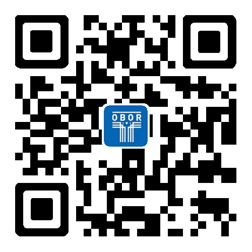 二维码：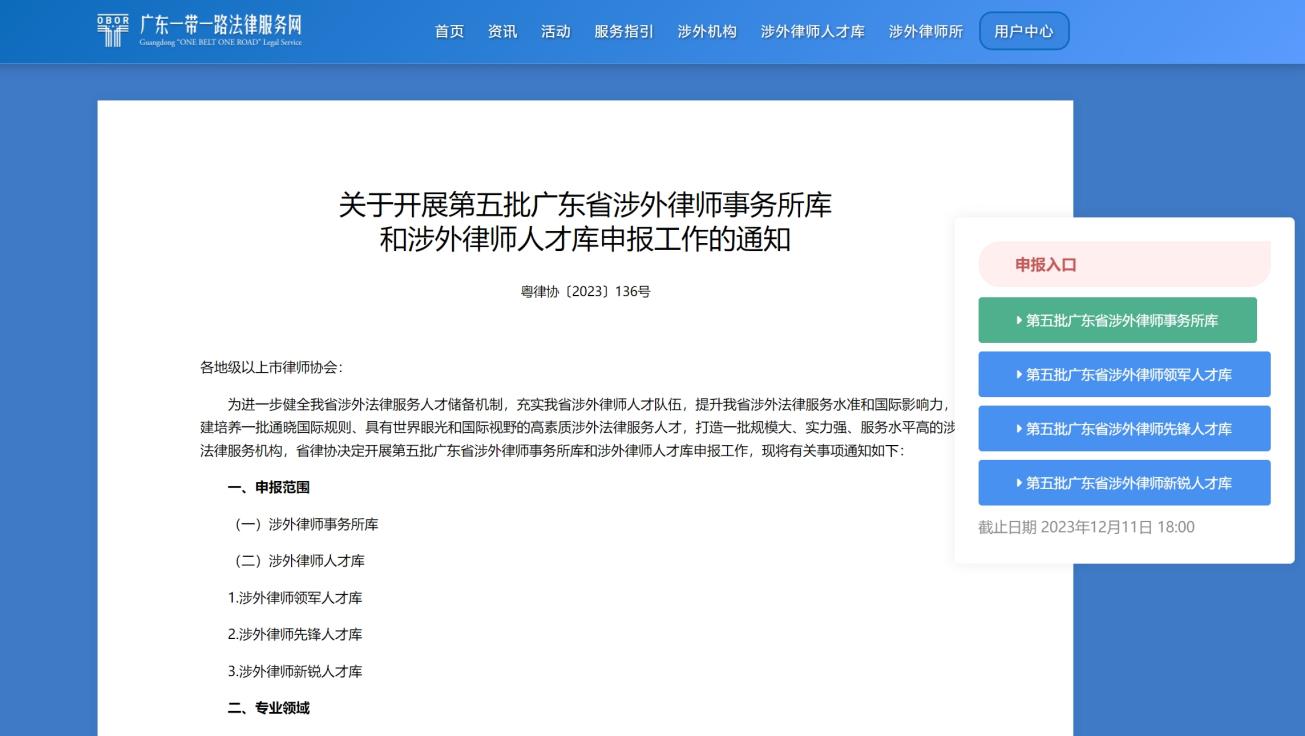 第二步：点击“用户中心”“登录账号”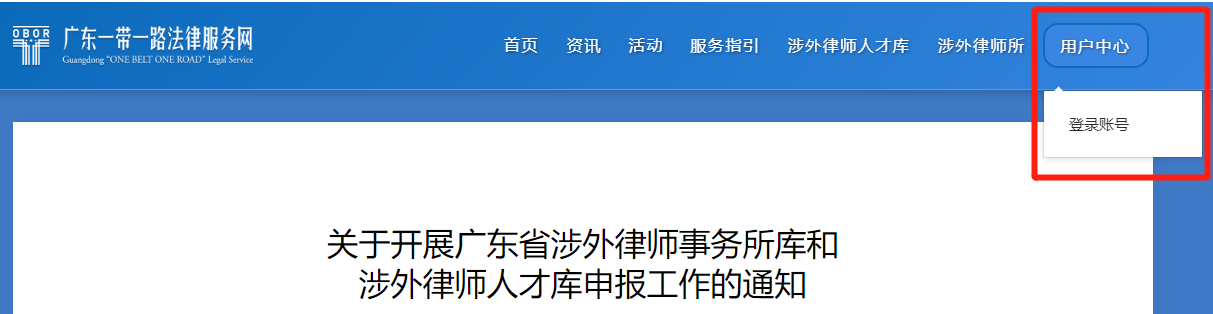 或点击通知右侧的申报通道。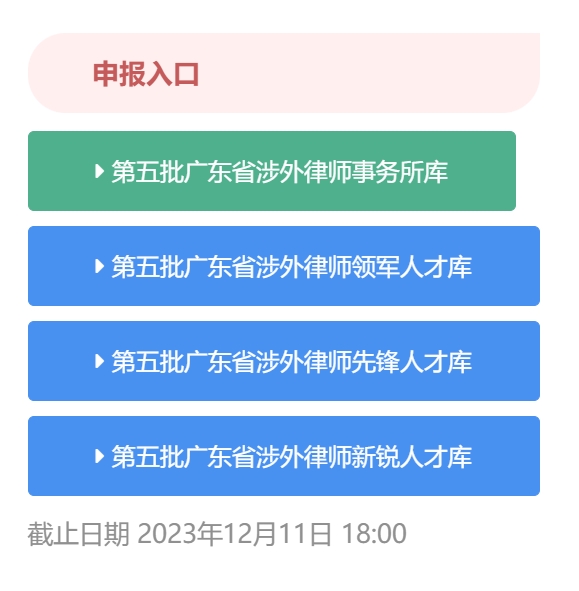 第三步：注册网站账号。1.点击“注册账号”按钮，进入注册界面。温馨提示：已注册账号的，可直接登录，并进入第四步（忘记密码的，可通过点击“忘记密码？”修改账号密码，详见下文P25）。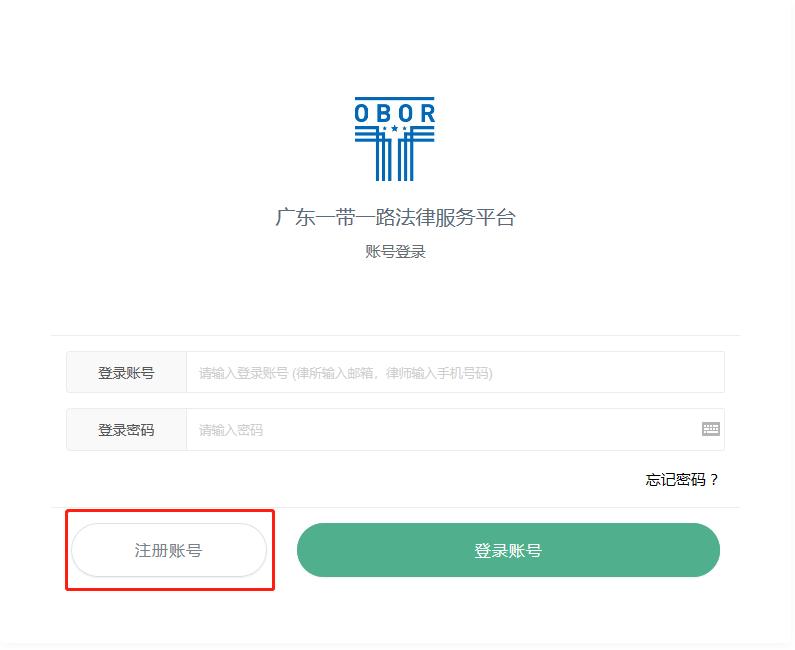 （图一）2.在“注册类型”一栏选择“广东省律师事务所”，填写下方信息进行账号注册。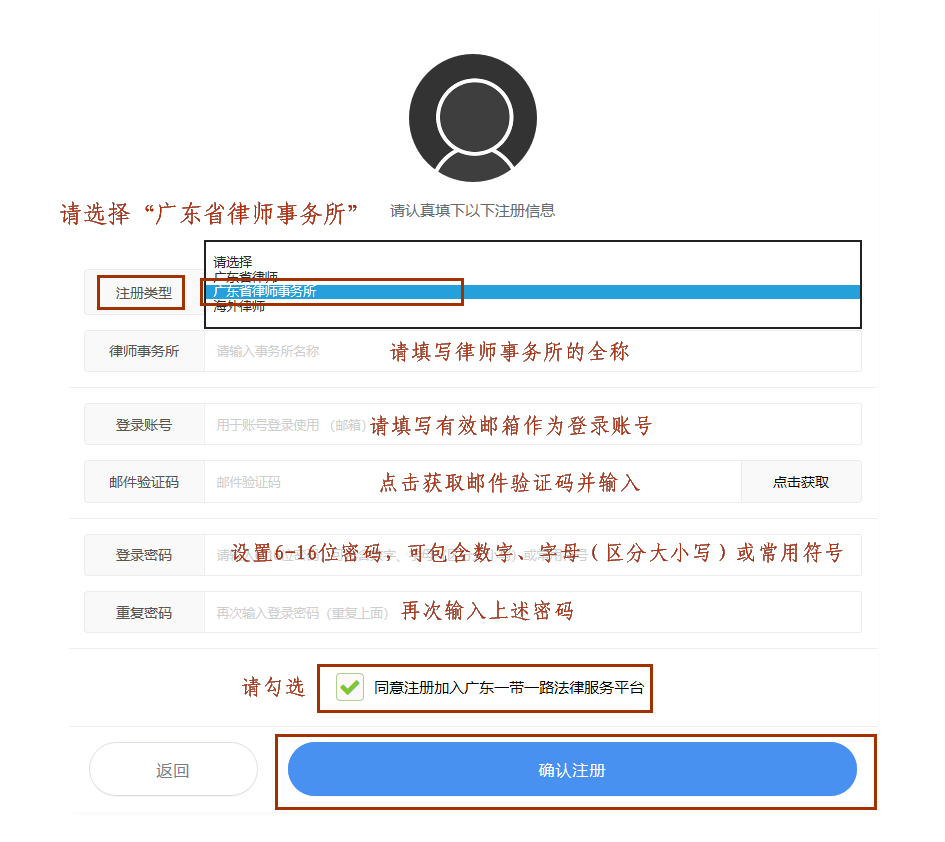 （图二）温馨提示：由于各邮箱设置的拦截情况不同，验证码邮件有可能被拦截至垃圾箱。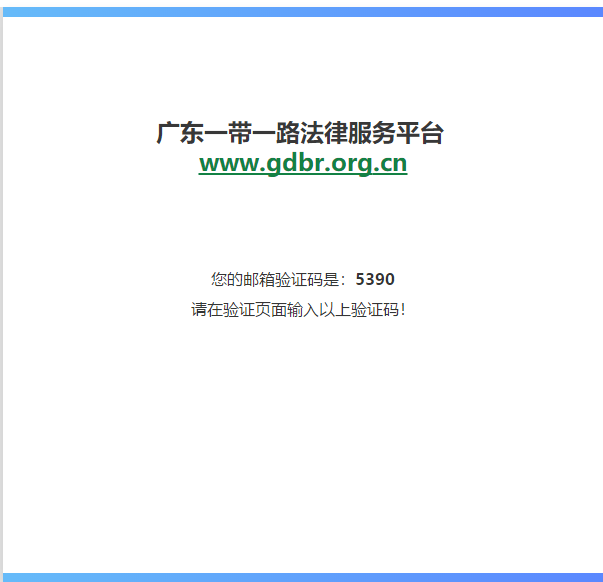 （图三范例：验证码邮件）第四步：成功登录，进入用户中心。1.点击绿色申报通道，进入申报通知页面。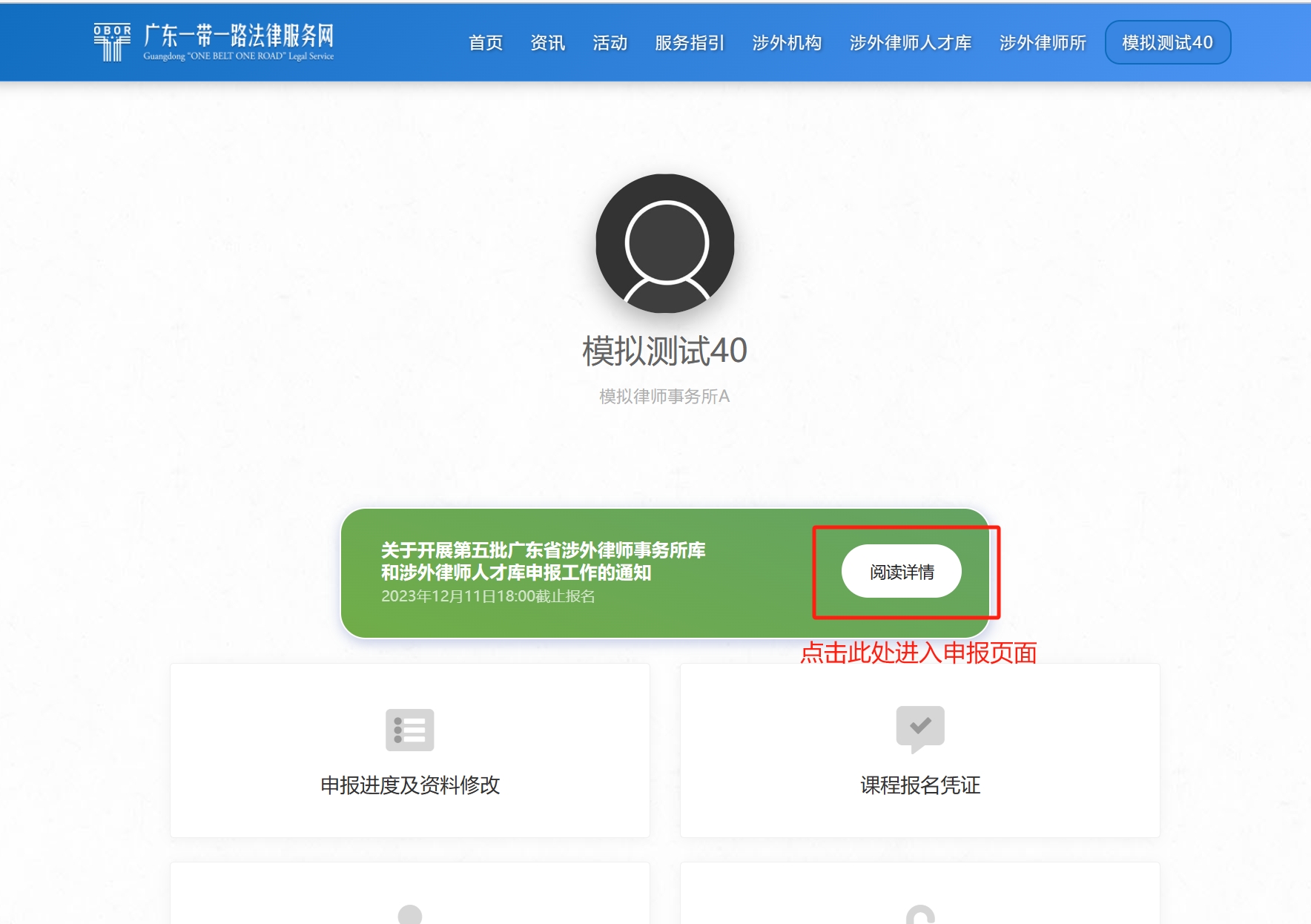 2.点击通知右侧申报通道，进入涉外律师事务所库申报页面。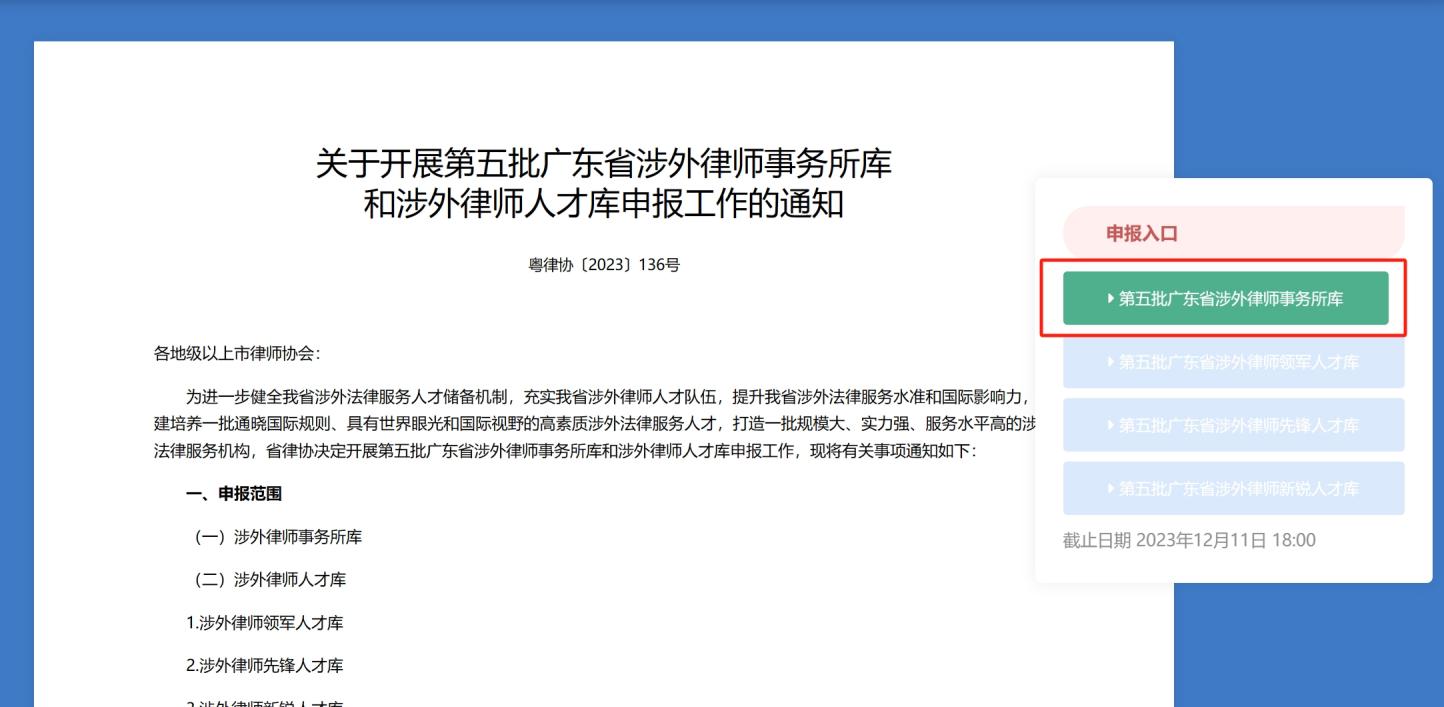 第五步：进入信息填报界面，填写信息。1.以下所有项目均为必填，填写内容应保证客观、真实，无内容的项目请填“无”。 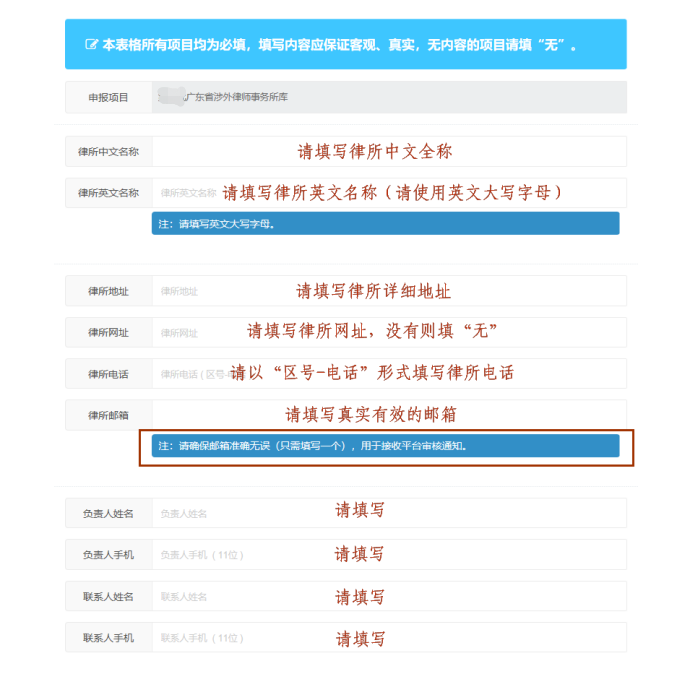 （图一）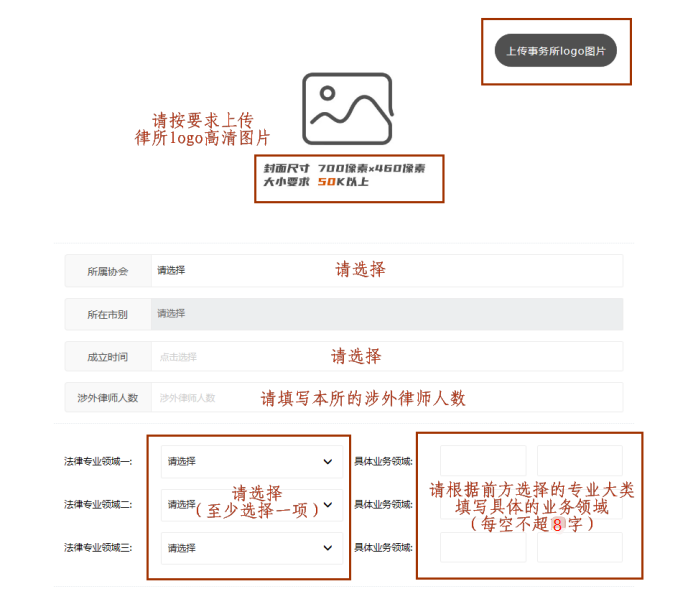 （图二）（图三）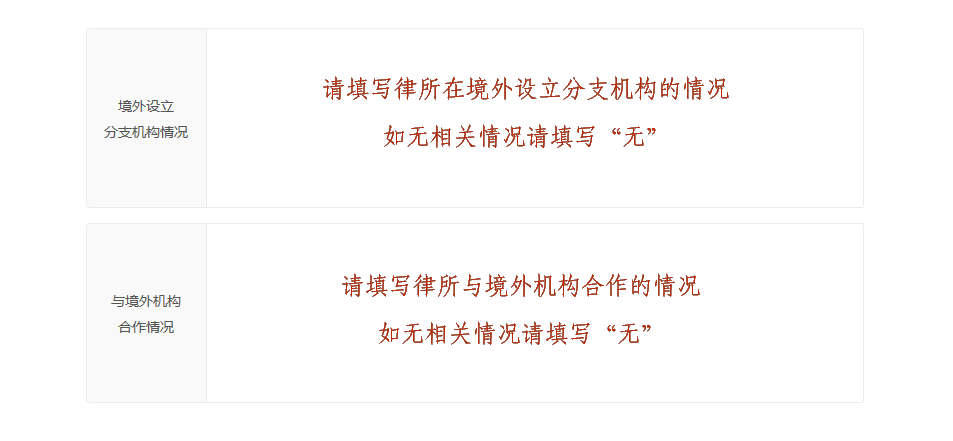 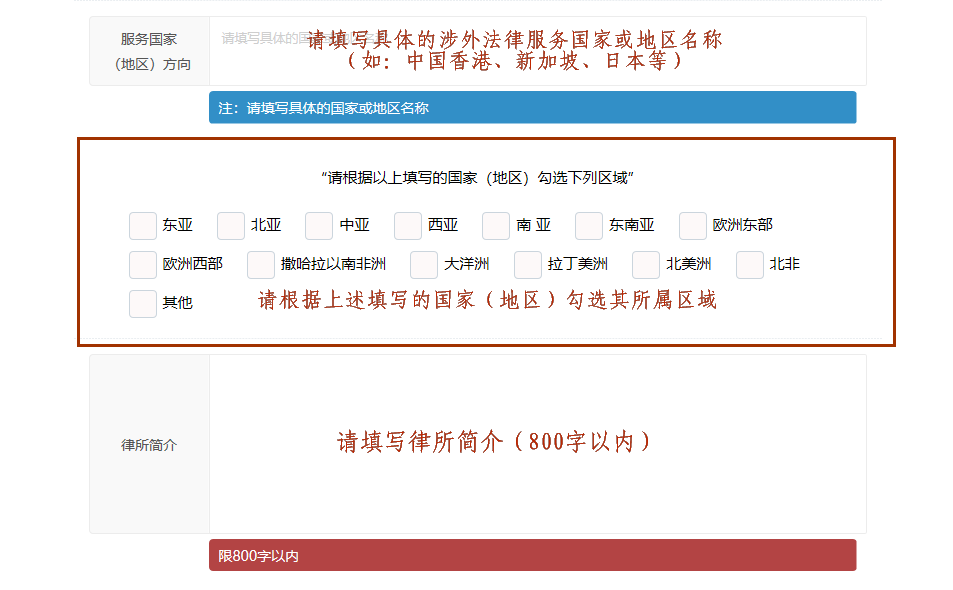 （图四）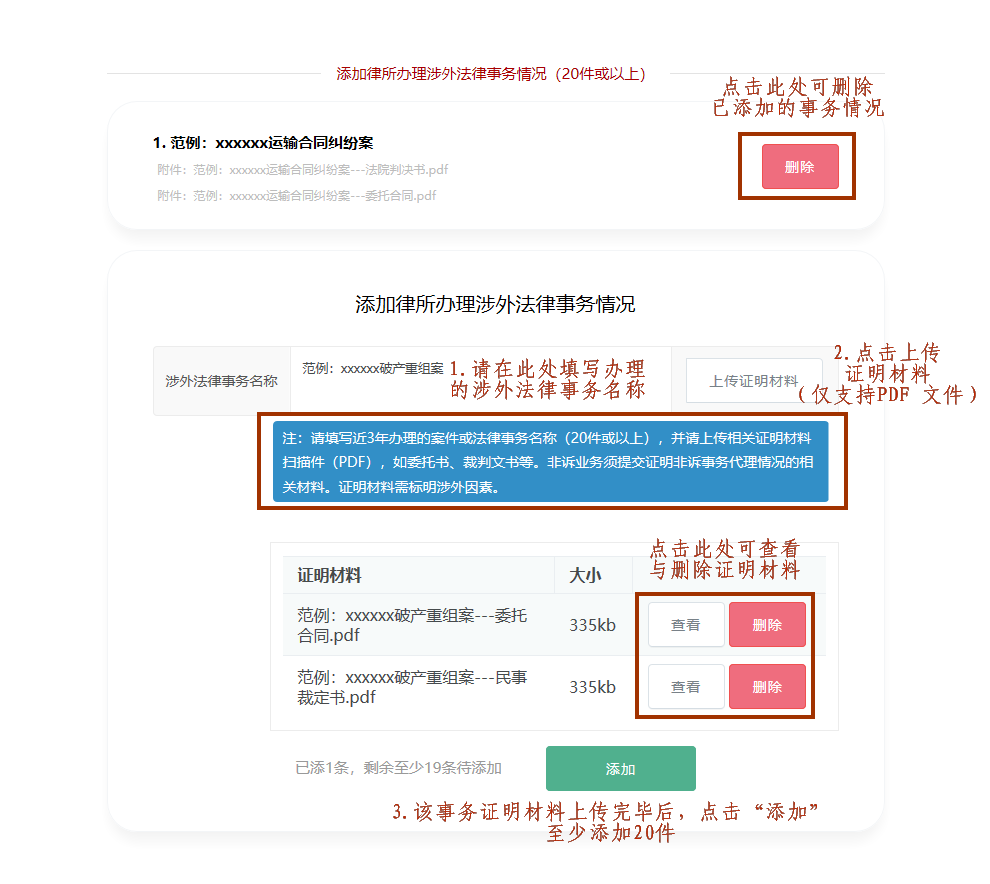 （图五）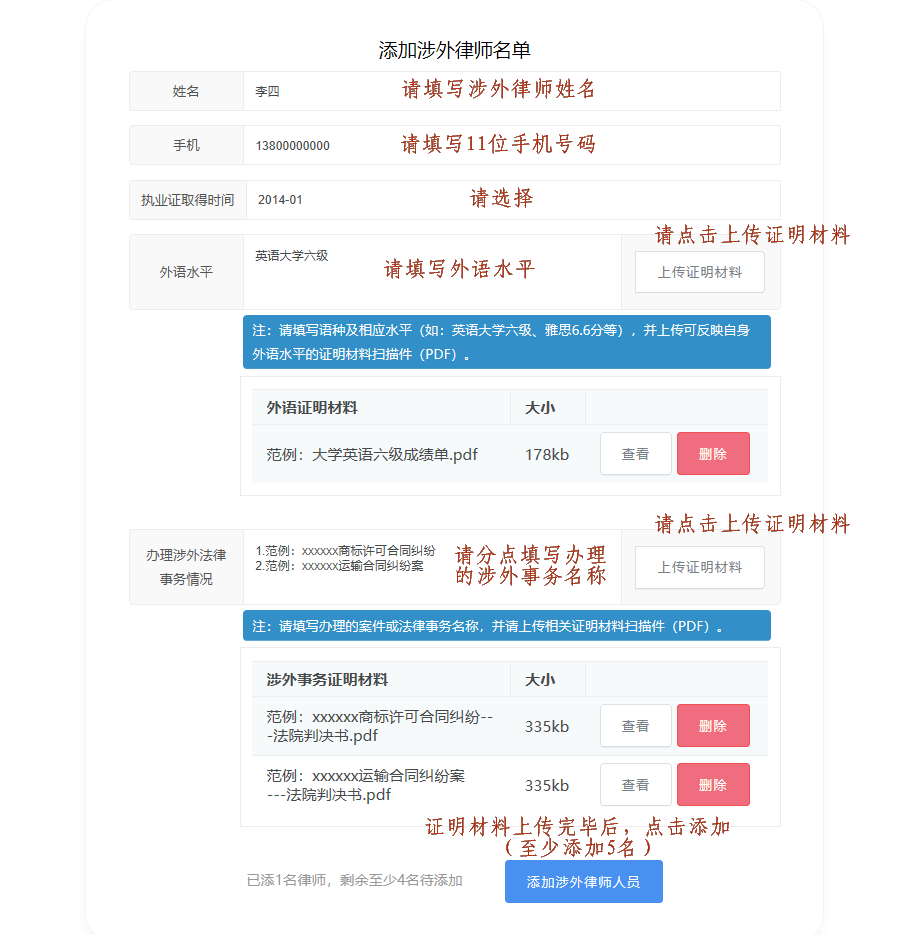 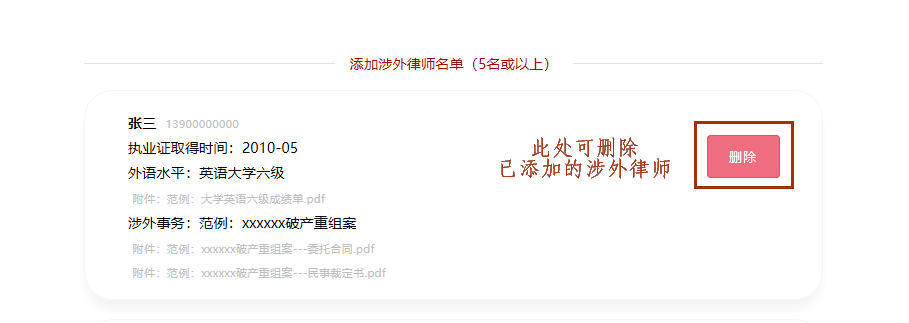 2.请确认上述申报信息填写完整无误及相关证明材料全部上传后，点击进入英文填写页面。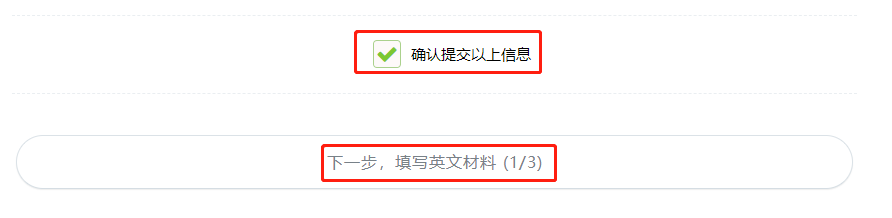 （图六）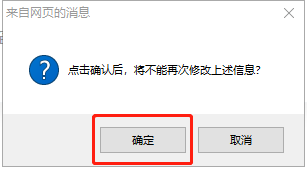 （图七）3.请根据中文申报信息，填写英文材料：以下所有项目均为必填，请使用英文填写。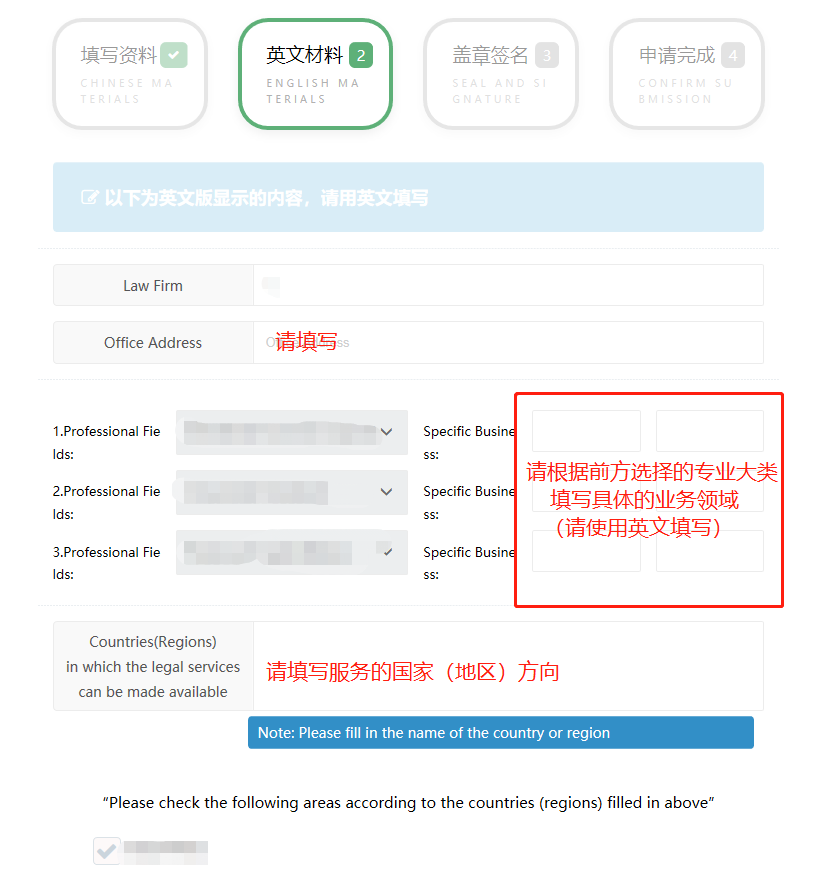 （图八）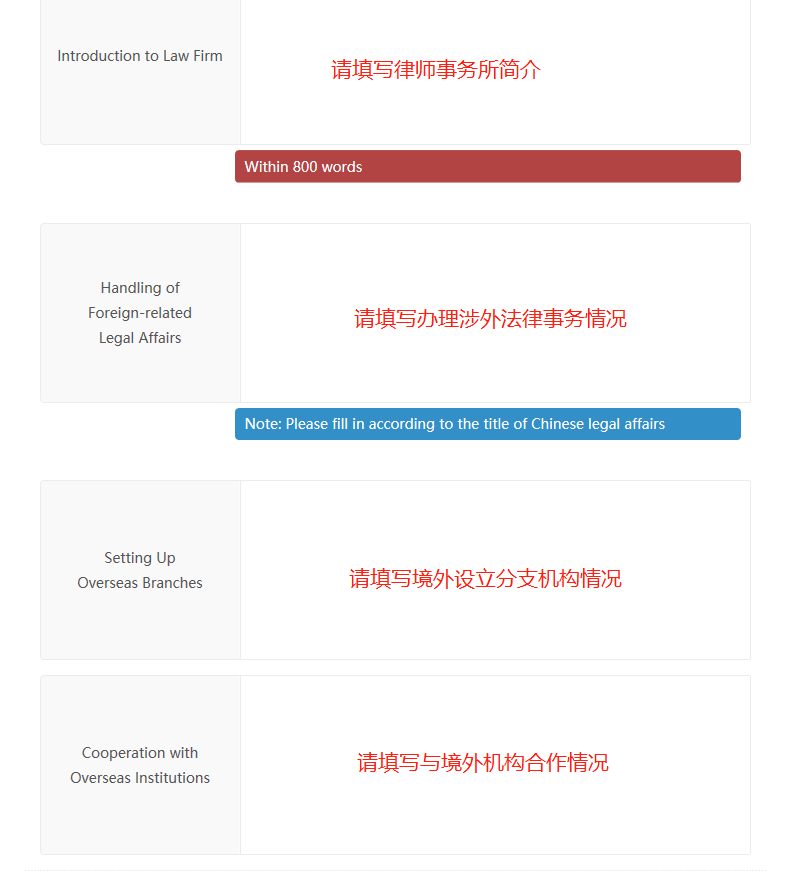 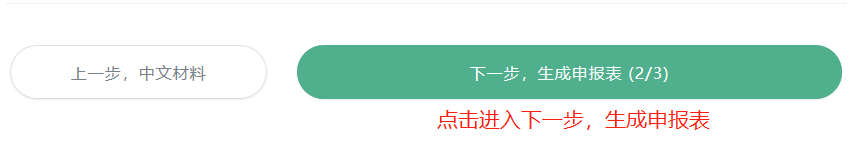 （图九）第五步：生成申报表。点击下图红框处，生成并下载申报表。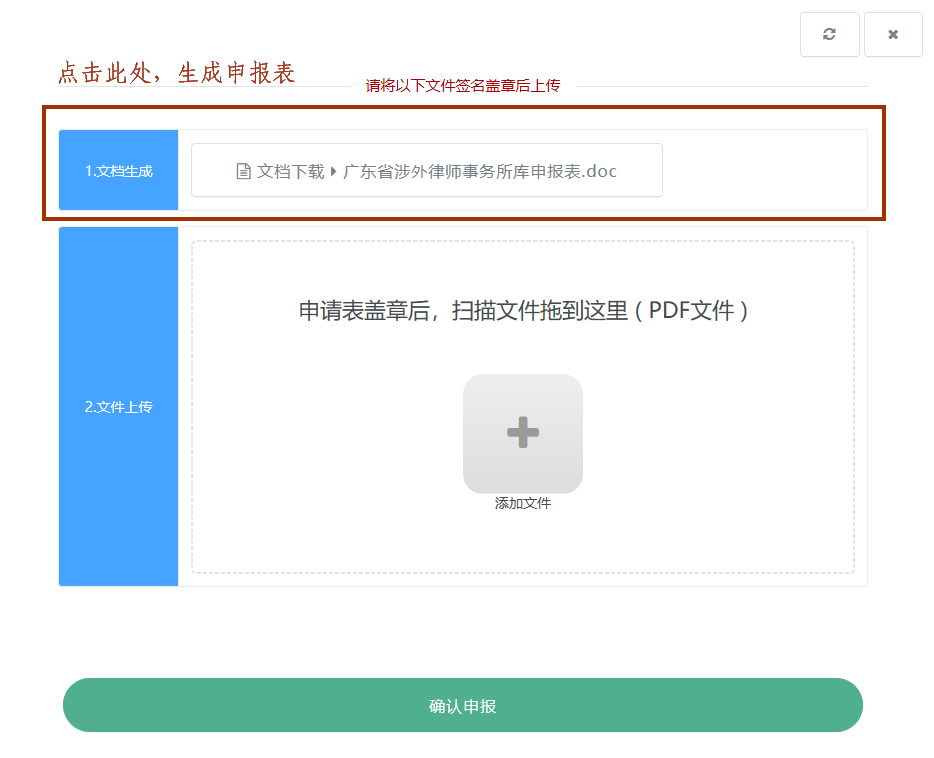 第六步:打印申报表，线下确认并盖章。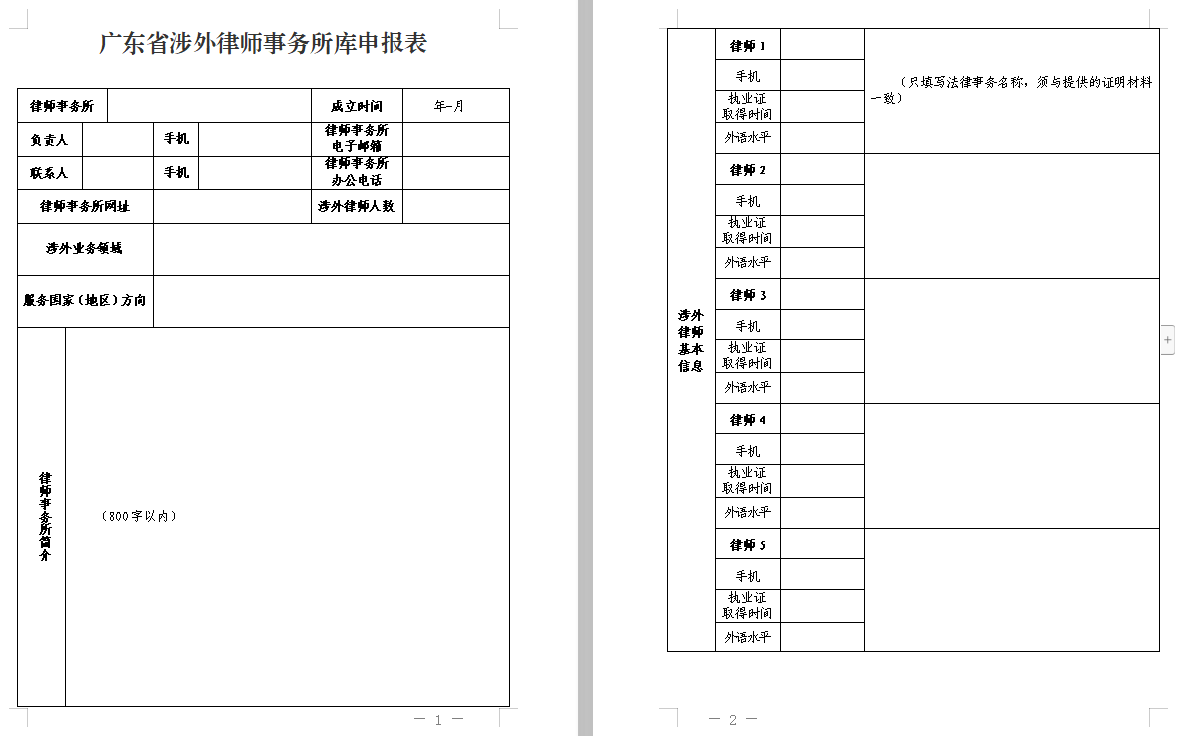 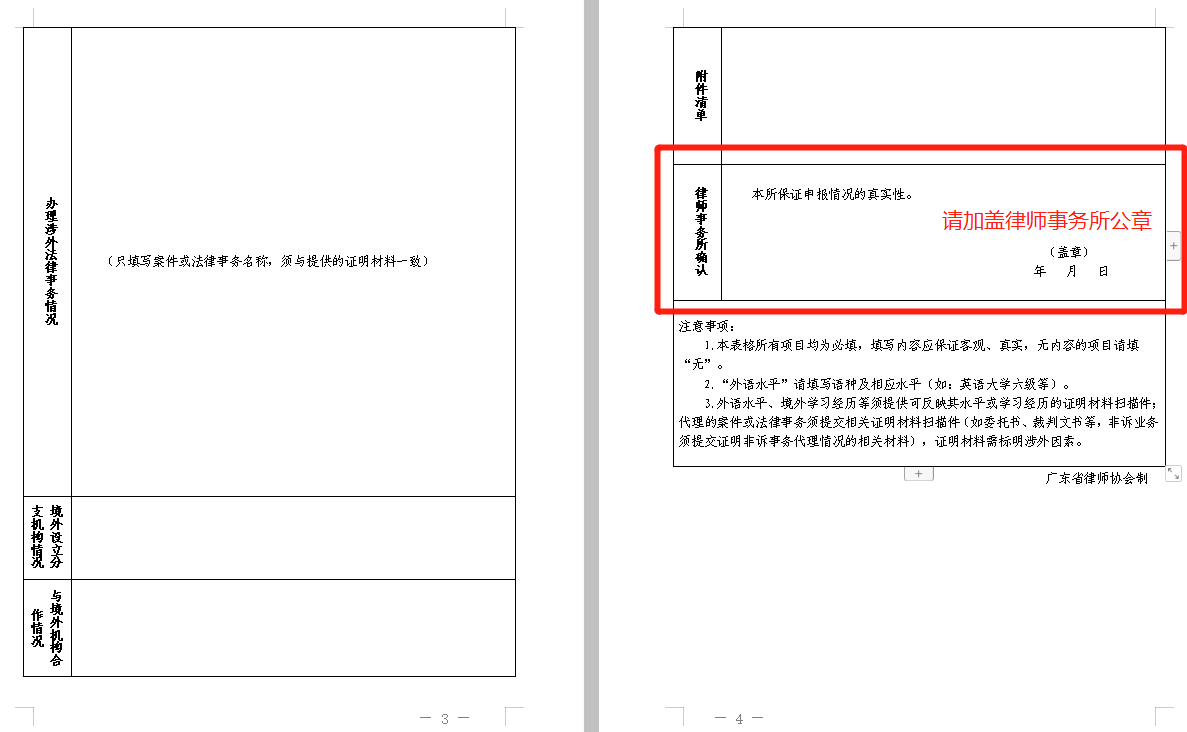 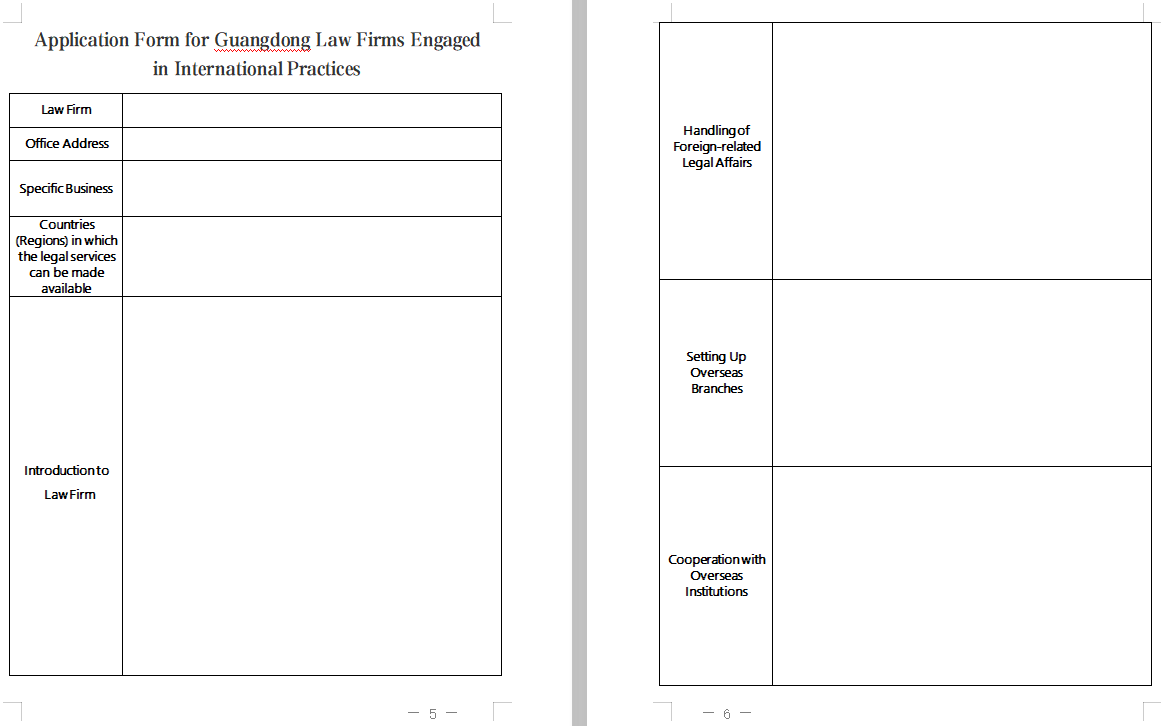 第七步：上传盖章后的申报表，点击确认完成申报。1.点击下图红框处，上传盖章后的申报表（仅支持PDF文件）。2.点击“确认申报”，完成申报。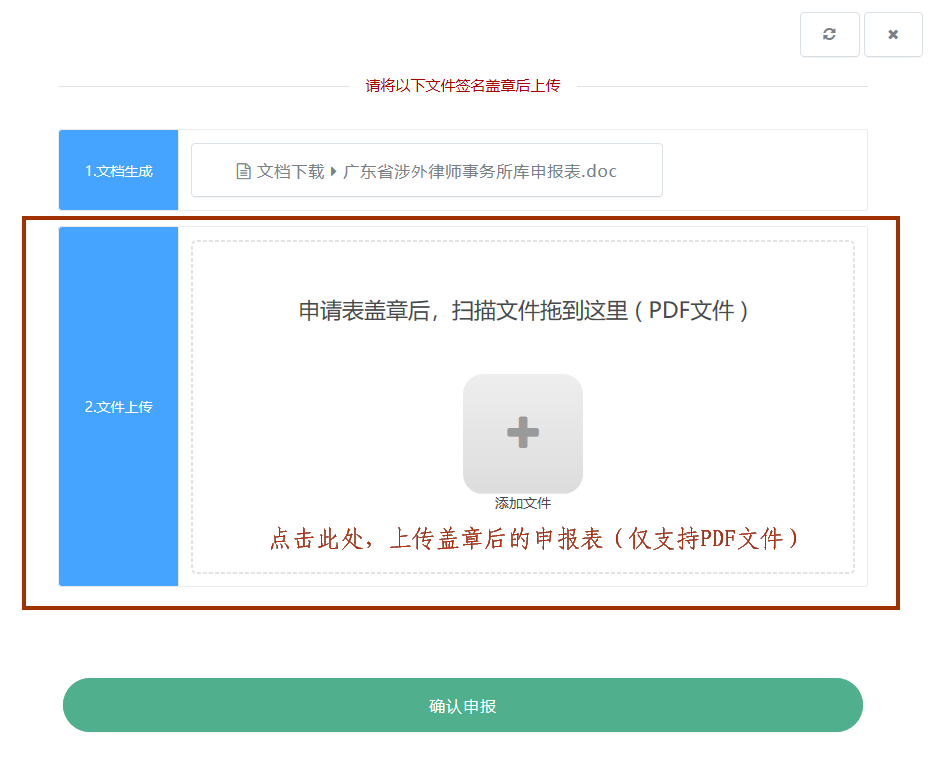 （图一）3.申报提交后，在审核过程中若有相关通知将通过邮件发出，请注意及时查阅邮件。温馨提示：由于各个邮箱设置的拦截情况不同，通知邮件有可能被拦截至垃圾箱。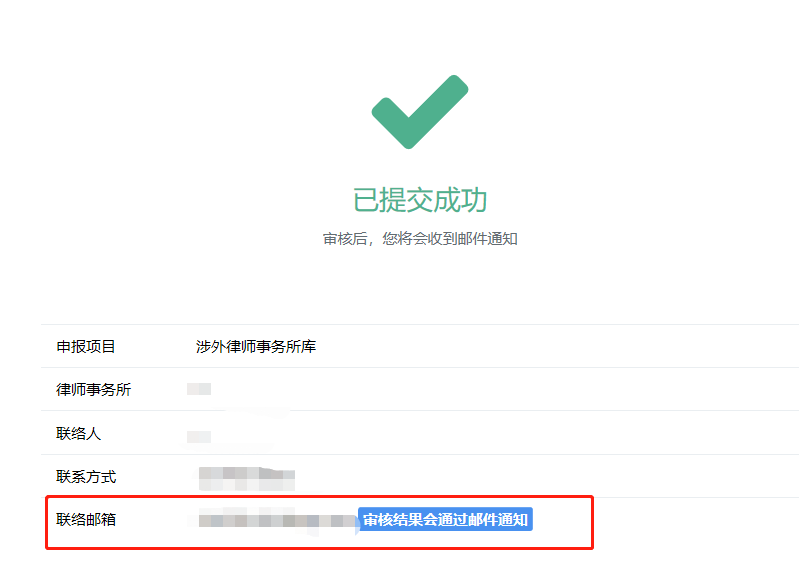 （图二）其他操作指引：一、在申报过程中退出了申报系统怎么办？可在广东一带一路法律服务网站上，登录律所账号，再次进入报名系统。操作如下：1.点击广东一带一路法律服务网右上方“用户中心”-“登录账号”。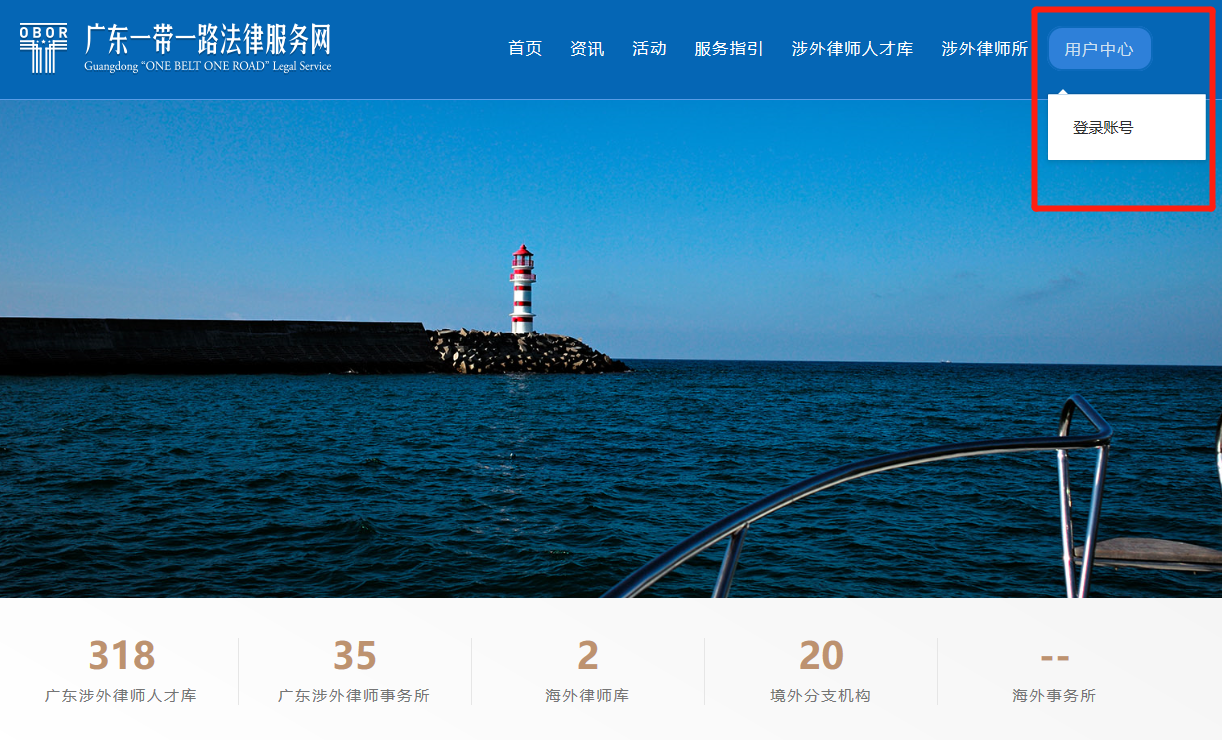 2.输入账号、密码。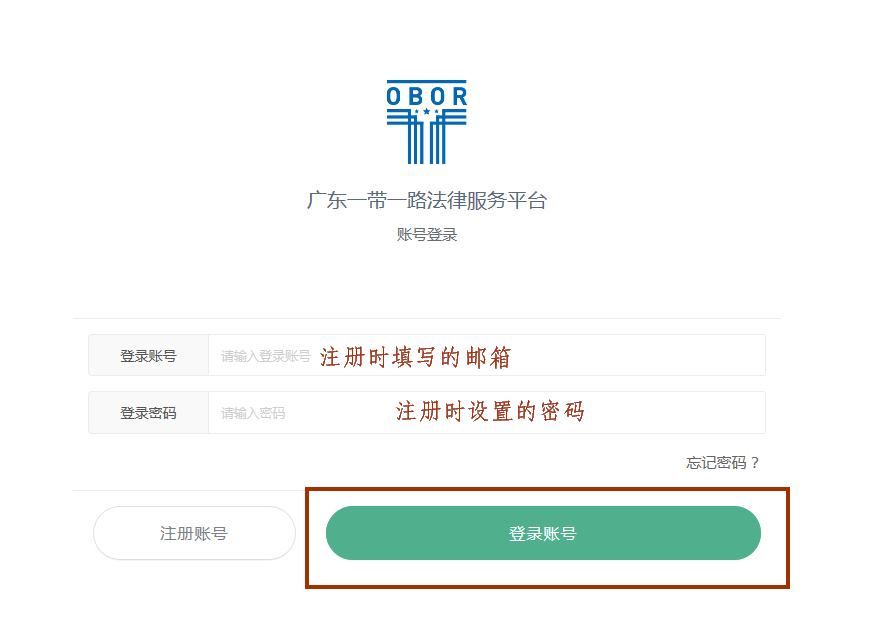 3.点击下图红框处，再次进入报名系统。二、如何查看申报进度？1.登录律所账号，点击下图红框处“申报进度”。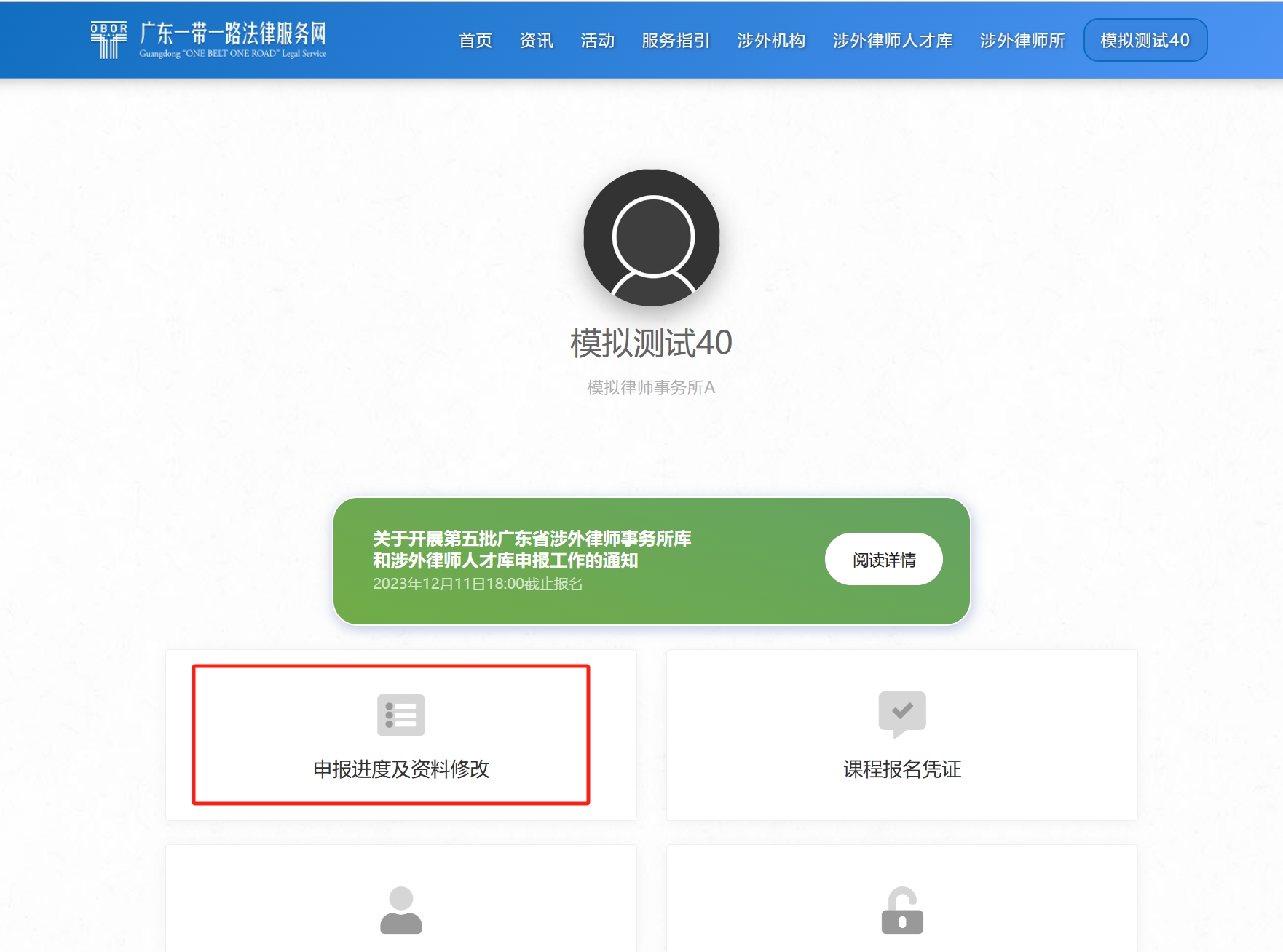 2.进度界面如下：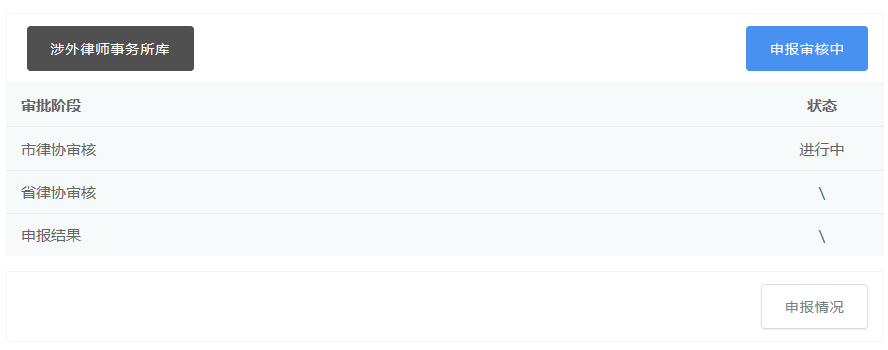 收到邮件通知需补充材料，如何操作？温馨提示：收到需补充材料的邮件后，请按要求补充、修改材料并重新提交，逾期将视为放弃申报。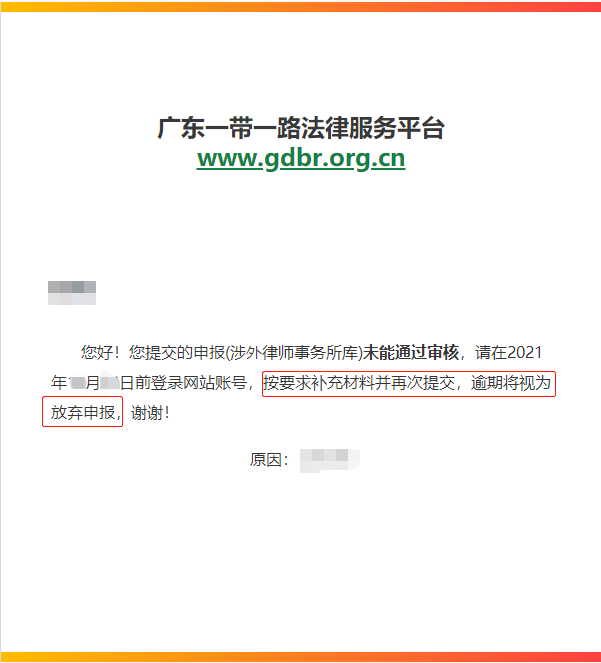 （范例：邮件内容）1.请在邮件规定时间内，登录律所账号，点击下图红框处“申报进度及资料修改”。亦可直接在律所账号界面中，点击绿色的通道。2.查看被驳回原因，点击“修改资料”。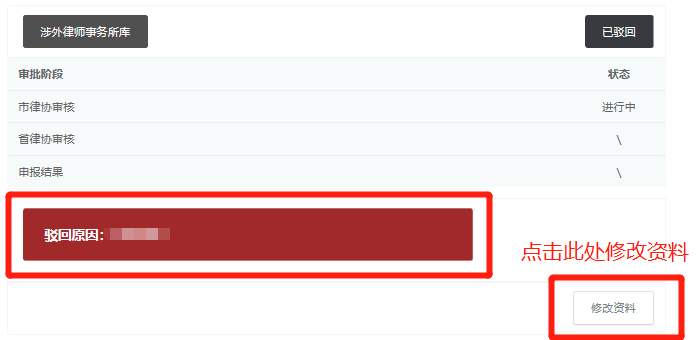 3.再次进入资料填写界面，根据被驳回的原因进行资料补充、修改。4.修改完毕后，重新提交，重新生成申报表。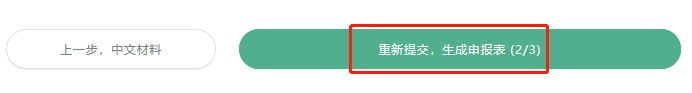 5.请下载新生成的申报表，盖章后再次上传（仅支持PDF文件），并点击确认申报。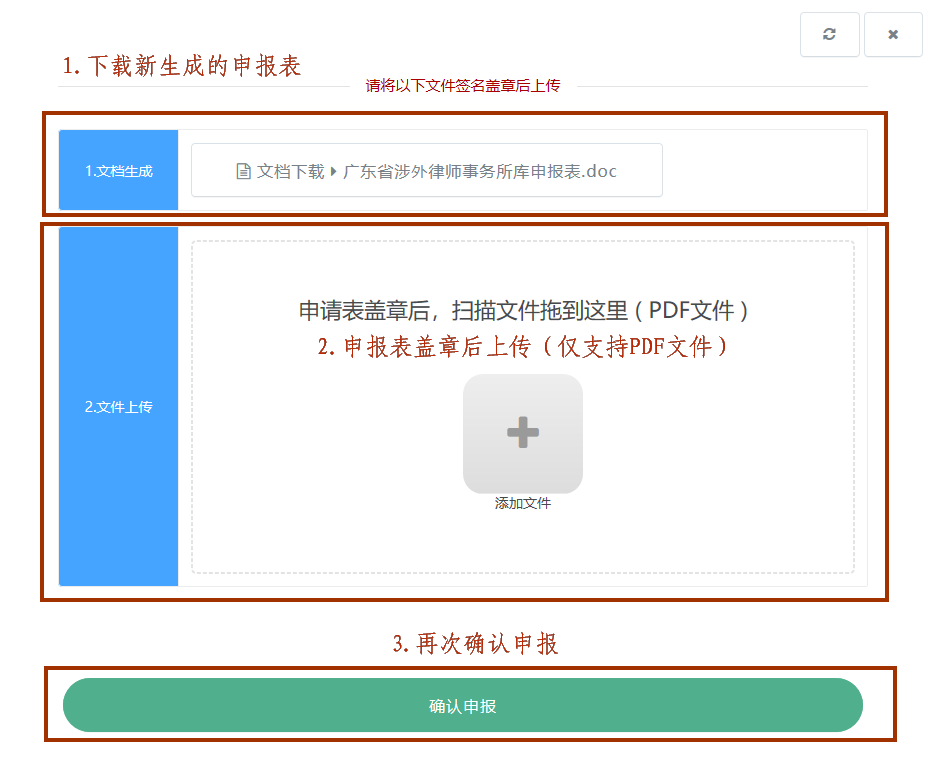 四、忘记密码，如何操作？1.登录广东一带一路法律服务网，点击右上方“用户中心”-“登录账号”。2.点击“忘记密码”。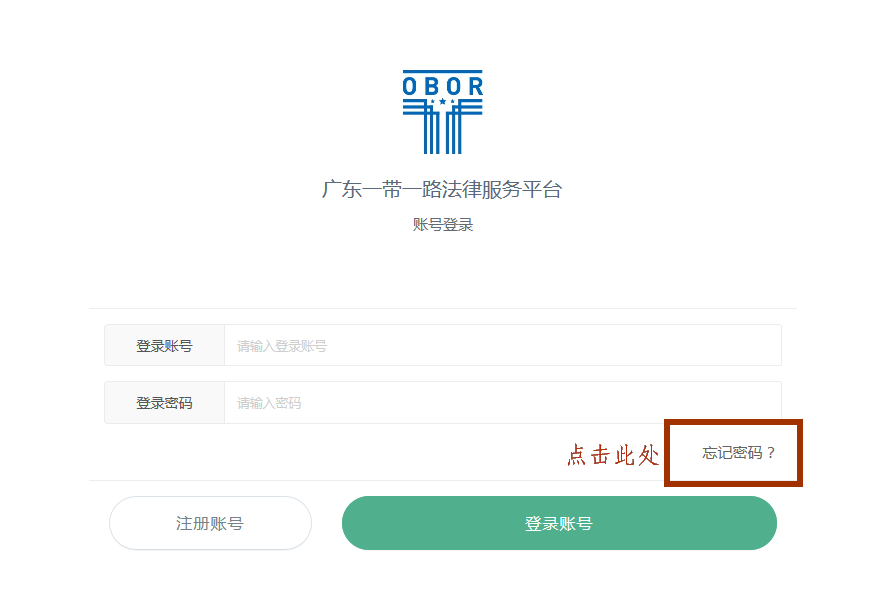 3.“账户类型”选择“广东省律师事务所”，并填写以下信息，最后点击“重置密码”即可。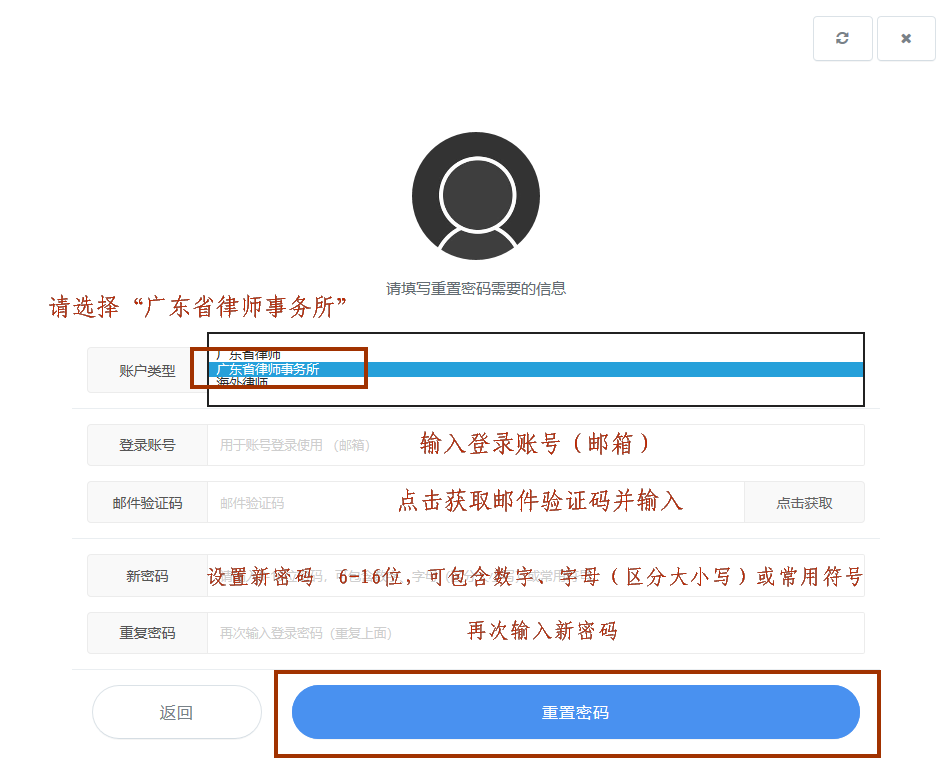 温馨提示：若在收件箱中没找到验证码邮件，有可能被拦截至垃圾箱中。（范例：验证码邮件）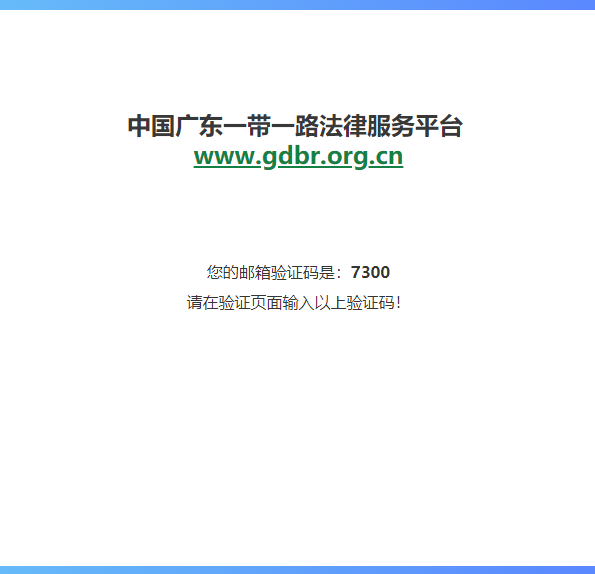 若在申报过程中遇到其它技术问题，请联系省律协秘书处（屈江慧 020-66826953）。